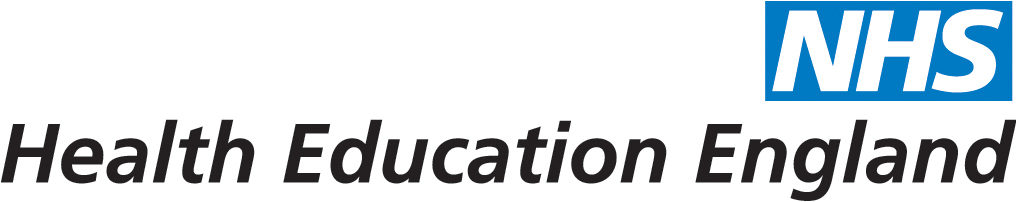 HEE SW DENTAL STUDY LEAVE APPLICATION FORMTO BE COMPLETED PRIOR TO STUDY LEAVEFOR DENTAL OFFICE USE ONLY:SurnameSurnameForenamesTrustTrustSpecialtyGDC Number GDC Number GradeEmail AddressEmail AddressTel NoPurpose of Study Leave (eg name of course, conference)Purpose of Study Leave (eg name of course, conference)Purpose of Study Leave (eg name of course, conference)Purpose of Study Leave (eg name of course, conference)Purpose of Study Leave (eg name of course, conference)Purpose of Study Leave (eg name of course, conference)Purpose of Study Leave (eg name of course, conference)Purpose of Study Leave (eg name of course, conference)Purpose of Study Leave (eg name of course, conference)Purpose of Study Leave (eg name of course, conference)Venue/LocationVenue/LocationVenue/LocationVenue/LocationVenue/LocationVenue/LocationVenue/LocationVenue/LocationVenue/LocationVenue/LocationAnticipated costsAnticipated costsAnticipated costsAnticipated costsAnticipated costsAnticipated costsAnticipated costsAnticipated costsAnticipated costsAnticipated costsCourse feeCourse feeCourse feeCourse fee£TravelTravelTravelTravel£SubsistenceSubsistenceSubsistenceSubsistence£DatesFrom:From:To:No of days applied forI have booked leave in my department and can be released on the above datesI have booked leave in my department and can be released on the above datesI have booked leave in my department and can be released on the above datesI have booked leave in my department and can be released on the above datesYes / NoEducational Supervisors SignatureDateRota Manager’s Signature (if required)DateTPD Signature (if Required)DateShould there be insufficient study leave funds available to fully reimburse this course then I agree to self-fund this activityShould there be insufficient study leave funds available to fully reimburse this course then I agree to self-fund this activityShould there be insufficient study leave funds available to fully reimburse this course then I agree to self-fund this activityShould there be insufficient study leave funds available to fully reimburse this course then I agree to self-fund this activityYes / NoApplicant’s SignatureDateStudy leave remainingStudy leave remainingdaysdaysdaysSigned on behalf of the Dental DeaneryDateStudy leave recorded in databaseStudy leave recorded in databaseStudy leave recorded in databaseStudy leave recorded in databaseStudy leave recorded in databaseConfirm to trainee whether study leave is approvedConfirm to trainee whether study leave is approvedConfirm to trainee whether study leave is approvedConfirm to trainee whether study leave is approvedConfirm to trainee whether study leave is approved